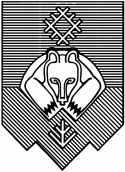 Муниципальное учреждение дополнительного профессионального образования «Центр развития образования»(МУ ДПО «ЦРО»)«Велӧдӧм сӧвмӧдан шӧрин» уджсикасын содтӧд тӧдӧмлун сетан муниципальнӧй учреждениеМетодические рекомендации по проведению оценки и анализа достижения учащимися образовательных результатов Сыктывкар, 2019Коренева Л.Б., к.п.н, МУ ДПО «ЦРО»г. СыктывкараМетодические рекомендации по проведению оценки и анализа достижения учащимися образовательных результатов ИЛИКак написать приказ на основе информации о достижении учащимися планируемых результатов, чтобы он обеспечивал принятие и реализацию продуктивных управленческих решенийВведение.Прежде чем читать методические рекомендации, представленные ниже, поработайте с текстом статьи Г. Савиных «Функциональный подход в организации ВСОКО». В статье представлено понимание сущности внутренней системы оценки качества образования и представлено описание существенных изменений, которые должны произойти в школе с ее введением.Данные методические рекомендации  являются ответом на вопросы: Как оценивать и анализировать информацию об образовательных результатах, как включить в оценку и анализ учителей, как смотивировать учителей на повышение качества своей работы?При рассмотрении информации об образовательных результатах, автор придерживается позиции: Дети демонстрируют то, чему их научили. Методические рекомендацииПриказ состоит из двух частей: в первой констатируется важная информация и выводы, оценочные суждения о рассматриваемом явлении; во второй – описываются управленческие решения.Как назвать приказ о  достижении учащимися планируемых результатов?  Приказ об оценке и анализе достижения учащимися планируемых результатов на основе…… (указываются оценочные процедуры, на основе которых была получена информация). Конечно, возможны и другие варианты, но приведенная формулировка отражает существо ВСОКО, связанное с важностью анализа. Какая информация должна быть представлена в констатирующей части приказа?Рассмотрим приказ на основе оценочной процедуры – ВПР.  1 часть информации о работе и целевых показателям по образовательным результатам: Сколько умений базового уровня проверяется ВПР?Какие из этих умений должны быть сформированы на уровне навыка (т.е. освоение 100% учащихся)? Каким должен быть процент выполнения других заданий по умениям базового уровня? (95%?, 98%?, 80%?) При этом подумайте над утверждением, что освоение базовых умений учащимися должно стремиться к 100%, но пока это умение, а не навык, то могут возникать ситуации, в которых учащиеся, овладев алгоритмом, все равно допускают ошибки).Каким планировался % выполнения заданий повышенного уровня? (можно установить такую связь: все учащиеся, обучающиеся на «5», могут выполнять задания повышенного уровня.Вопросы 2, 3 и 4 касаются целей, которые ранее должны были быть поставлены в коллективе по достижению планируемых результатов. Если они не ставились, то  обоснуйте их требованиями ФГОС и действующих в школе норм оценивания.2 часть информации: статистика + оценочные суждения + причины. При  этом  автор исходит из следующих положений:- понимания, что качество образования трактуется с позиции соответствия требованиям ФГОС и интересам потребителей образовательных услуг;- важности включения учителей в анализ полученных результатов, что позволяет их поставить в позицию субъекта управленческой команды.При этом анализ  предметных результатов предполагает поиск причин как высоких, так и низких результатов. Поэтому перед написанием приказа должно состояться  МЕТОДИЧЕСКОЕ СОБЫТИЕ, которое может иметь название «Методический консилиум». На данном событии организуется обсуждение текста ВПР, информации по результатам, работ учащихся. Результатом обсуждения являются:- оценочные суждения учителей о каждом результате: достигли планируемых значений выполнения, нет или существенно перевыполнили;- причины ошибок учащихся. Если не установить причины ошибок, то никогда их не преодолеть (Это принципиальная позиция!!!);- список учеников, которые будут испытывать серьезные сложности в освоении программы в 5 классе. Если это результаты промежуточной аттестации в 2-3 классах, то списки учеников, которые сложно осваивают программу и требуют особой поддержки;- список учеников, демонстрирующих освоение результатов на повышенном уровне.Решение Методического консилиума рекомендуется представить приложением к приказу в следующем виде:Список  учащихся в критической зоне освоения программы:….Список учащихся, демонстрирующих хорошие результаты повышенного уровня:…В приказе указывается дата Методического консилиума и  его выводы. В приложении приводится вышепредставленная таблица.Несколько рекомендаций по возможным причинам низких результатов:- Если какое-то умение сформировано на низком уровне во всех классах, то, возможно, причина кроется в РПУП или КТП (недостаточно часов на освоение и т.п.). Возможно, у всех учителей одна методическая проблема и надо разобраться с методикой обучения.- Чтобы правильно определить ошибки, необходимо проанализировать работы и черновики учащихся.В результате,  в таблице вы увидите информацию о каждом из учителей. Красный цвет будет говорить о профессиональных затруднениях учителя. Зеленый о профессиональной компетентности.Выделятся педагоги, которые могут работать на самоконтроле, и учителя, которые требуют повешенного внимания администрации (помощи, контроля). Все это прописывается в констатирующей части приказа. С учетом установленных  показателей  указываются отметки и проценты выполнения работ учащимися. Делается общий вывод о соответствии результатов ВПР требованиям стандарта.PS: Можно также сопоставить результаты ВПР и текущих (четвертных отметок). Разница будет говорить о несоблюдении учителем установленных требований к оценочной деятельности, недостатках в понимании содержания планируемых результатов. Можно сопоставить общее количество оценочных мероприятий, проводимых учителями в учебном году. Если у вас есть информация по всем параллелям, то следует написать один приказ, в котором в динамике можно будет увидеть достижение планируемых результатов по параллелям и каждого класса в динамике.  Можно привлечь отчеты по диагностикам педагога-психолога по уровню развития мыслительных процессов и мотивации. Тогда информации для анализа будет значительно больше.3 часть – управленческие решения.Позиция: управленческие решения выстраиваются в логике: цель – процесс – результат. Сначала в приказывающей части прописываются цели в виде ожидаемого % выполнения по каждому из планируемых результатов/заданий. В этом случае наиболее продуктивной является организация целеполагания каждым учителем, результата может выглядеть следующим образом: Учитель:________________ИЛИПодпись учителяДанные таблицы заполняются каждым учителем и согласуются с заместителем директора, приводятся в приложении к приказу и являются обоснованным обязательством учителя.  В приказывающей части прописывается пункт: «Утвердить целевые плановые показатели достижения планируемых предметных результатов, представленные  учителями согласно приложению № 2 к настоящему приказу». В приложении будут представлены все обязательства учителей. При этом необходимо утверждать только такие показатели, которые соответствуют  политике по повышению качества образования.Управленческие решения, определяющие процесс достижения цели:Логика данных решений: если есть затруднения, значит чего-то не знаем и не умеем (в аспекте профессиональных знаний и умений учителей).Причины ошибок учащихся выведут на темы для изучения учителями профессиональной литературы (методики преподавания), выбора ЦОР для отработки умений, материалов из опыта работы. Причины ошибок станут основой для тем методических семинаров, которые будут проводиться в период учебного года, основой организации проектной деятельности учителей, результатом которой станет разработка и апробация банка заданий, программ внеурочной деятельности. При этом следует так организовать внеурочную деятельность по предмету, чтобы она позволяла  объединиться учителям для решения профессиональных проблем (не каждый учитель реализует весь набор программ, а реализует определенную программу, на которую приходят ученики всей параллели.)Есть еще одна важная позиция: если получили неустраивающие требованиям ФГОС результаты, то значит учитель своевременно не получал обратной связи от учеников об освоении содержания и формировании умений. Значит, его КИМ для текущего контроля требуют ревизии и изменения, возможно требует ревизии и организация текущего контроля успеваемости.В рамках ВСОКО субъектом контрольно-оценочной деятельности является также ученик. Реализация данной идеи связана с технологией формирующего оценивания. Как она реализуется учителями Вашей школы?Причины ошибок являются основой для выбора курсов повышения квалификации.Для организации помощи «слабым» учителям необходимо определить наставников и вместе с наставляемым определить, в чем будет заключаться их совместная деятельность.Нужно продумать, что делать с выделенными группами учеников. Если изначально так управлять качеством результатов, то к завершению 4 класса таких учеников не должно быть при условии, что нет скрытых причин.Управленческие решения, связанные с мониторингом процесса выполнения и оценки эффективности принятых решений:Необходимо заложить механизмы мониторинга, которые обеспечат  контроль правильности выбранного механизма повышения качества образовательных результатов.В качестве мониторинга рекомендуется наряду с обычными диагностическими работами   использовать диагностический ресурс  предметных конкурсов, которые можно проводить по «трудным умениям», необходимо взять на контроль КИМ, которые использует учитель для текущего контроля успеваемости, не забыть про участие учеников в действиях контроля и самооценки.При этом рассмотрите возможность проведения диагностических работ по предъявлению – это в срок, который определяет сам учитель совместно с детьми. Буквально он должен подойти к замдиректора и сказать: «Мы с детьми готовы к диагностической работы по проверке умения читать несложные готовые таблицы 5 ноября». Вы идете и проводите работу. Проверку можно проводить вместе с учителем, анализируя достигнутые успехи и ошибки детей, определяя можно ли снять с контроля данное умение или еще нет, что можно еще применить для отработки умений.В приказывающей части такая организация мониторинга может быть прописана следующим образом: «Установить следующие виды диагностических работ общих для всех классов:….; для отдельных классов:…. . Срок проведения работ устанавливается по предъявлению учителя с учащимися с соблюдением требования сохранения здоровья детей»При этом помним, что вся работа по отработке должна строиться в условиях психологической комфортности для учащихся. Не умеем,  научимся! – вот девиз, который должен быть принят всеми педагогами. Надо брать не давлением, а продуманной работе по коррекции, т.к. нагрузка на детей увеличивается (надо осваивать новое, да еще отрабатывать старое) из-за того, что мы не смогли своевременно обучить детей базовым умениям.Данный приказ смотивирует вас на разбирательство с тем, как же должен строиться отдельный урок?И здесь появляется необходимость задуматься о критериях эффективного урока. Что должно происходить на уроке, чтобы каждый ученик своевременно по максимуму осваивал содержание и демонстрировал достижение планируемых результатов. Возможный вариант показателей, которые будут продвигать коллектив школы в повышении эффективности урока (ПОКАЗАТЕЛИ РАЗВИТИЯ):1. Доля учителей, включенных в оценку и анализ результатов внешних оценочных процедур.2. Доля педагогов, проводящих анализ качественно, выделяющих собственные методические проблемы.3. Доля педагогов, владеющих формирующим оцениванием.4. Доля педагогов, использующих оценочные материалы в форматах ВПР, международных исследований.5. Доля педагогов, использующих дифференцированные дидактические материалы на уроках, обеспечивающие достижение каждым учеником планируемых результатов.6. Доля педагогов, умеющих проектировать уроки ОНЗ, отработки умений и рефлексии, развивающего контроля, общеметодологической направленности.7. Доля педагогов, эффективно организующих групповую работу учащихся на уроке.Возможно, в одном приказе на данные показатели не стоит выходить. Это относится уже к кадровым условиям. Чем владеют наши педагогические кадры, чем они должны владеть и что мы для этого делаем – это история для отдельного приказаВозвращаемся к приказу про ВПР:В итоге все запланированные вами решения должны гарантировать достижение поставленных целей, а способ их разработки и принятия обеспечит мотивацию учителей на участие в их реализации. Если все запланировано правильно, то результаты ВПР и промежуточной аттестации будущего года должны показать рост качества образовательных результатов.Планируемые результаты% выполнения, оценочные сужденияКрасный – не достиглиЖелтый – близки к достижениюЗеленый – достигли (100%)По повышенному уровню % будут другими.% выполнения, оценочные сужденияКрасный – не достиглиЖелтый – близки к достижениюЗеленый – достигли (100%)По повышенному уровню % будут другими.% выполнения, оценочные сужденияКрасный – не достиглиЖелтый – близки к достижениюЗеленый – достигли (100%)По повышенному уровню % будут другими.% выполнения, оценочные сужденияКрасный – не достиглиЖелтый – близки к достижениюЗеленый – достигли (100%)По повышенному уровню % будут другими.% выполнения, оценочные сужденияКрасный – не достиглиЖелтый – близки к достижениюЗеленый – достигли (100%)По повышенному уровню % будут другими.% выполнения, оценочные сужденияКрасный – не достиглиЖелтый – близки к достижениюЗеленый – достигли (100%)По повышенному уровню % будут другими.Причины ошибок учащихсяБлоки ПООП НООвыпускник научится/получит возможность научиться4а%ФИО уч4б%ФИО уч4в%ФИО уч4е%ФИО уч4г%ФИО учИтого%1Выполнять устно сложение, вычитание, умножение и деление однозначных, двузначных и трехзначных чисел в случаях, сводимых к действиям в пределах 100 (в том числе с нулем и числом 1)(данное умение относится к навыку)92%92%96%100%100%96% Не умеют математически грамотно прочесть выражение, не знают…., не освоен алгорит…., не понимают…2Вычислять значение числового выражения (содержащего 2–3 арифметических действия, со скобками и без скобок)(данное умение относится к навыку)67%80%88%79%90%81%Далее самостоятельно3Решать арифметическим способом (в 1–2 действия) учебные задачи и задачи, связанные с повседневной жизнью71%72%82%84%86%79%4Читать, записывать и сравнивать величины (массу, длину), используя основные единицы измерения величин и соотношения между ними (килограмм – грамм; километр – метр, метр – дециметр, дециметр – сантиметр, метр – сантиметр, сантиметр – миллиметр);50%44%40%71%72%55%5.1Вычислять периметр прямоугольника и квадрата, площадь прямоугольника и квадрата29%60%28%71%83%54%5.2Выполнять построение геометрических фигур с заданными измерениями (отрезок, квадрат, прямоугольник) с помощью линейки, угольника13%20%16%43%52%29%6Читать несложные готовые таблицы /сравнивать и обобщать информацию, представленную в строках и столбцах несложных таблиц и диаграмм42%44%32%36%55%42%7Выполнять письменно действия с многозначными числами (сложение, вычитание, умножение и деление на однозначное, двузначное числа в пределах 10 000) с использованием таблиц сложения и умножения чисел, алгоритмов письменных арифметических действий (в том числе деления с остатком)54%52%44%68%79%59%8Читать, записывать и сравнивать величины (время), используя основные единицы измерения величин и соот-ношения между ними (час – минута, минута – секунда);решать задачи в 3–4 действия13%12%20%29%31%21%9Устанавливать зависимость между величинами, представленными в задаче, планировать ход решения задачи, выбирать и объяснять выбор действий;решать задачи в 3–4 действия13%30%36%34%71%37%10Описывать взаимное расположение предметов в пространстве и на плоскости17%16%24%30%48%27%11-1Интерпретировать информацию (объяснять, сравнивать и обобщать данные, делать выводы и прогнозы)25%20%32%39%45%32%11-2Интерпретировать информацию (объяснять, сравнивать и обобщать данные, делать выводы и прогнозы)13%20%16%29%31%22%12Демонстрировать овладение основами логического и алгоритмического мышления; решать задачи в 3–4 действия8%0%0%0%10%4%Планируемые результатыФактФактФактЦельБлоки ПООП НООвыпускник научится/получит возможность научиться 1а (факт)2а (факт)3а(факт)4а (план)ПР 1Планируемые результатыФактФактЦельБлоки ПООП НООвыпускник научится/получит возможность научиться 1а (факт)2а (факт)3а(план)ПР 1